УтверждаюДиректор МБОУ СОШ №10 г. Сальска__________________ М.А. Романенкоприказ МБОУ СОШ №10 г. Сальска от 01.09.2021 №170ПОЛОЖЕНИЕпо организации освоения обучающимися общеобразовательных программ вне организаций, осуществляющих образовательную деятельность (в формах семейного образования и самообразования)Общие положенияНастоящее Положение о получении образования в форме семейного образования и самообразования разработано в соответствии с Конституцией Российской Федерации, Федеральным законом от 29.12.2012 № 273-ФЗ «Об образовании в Российской Федерации».Положение определяет порядок получения общего образования в МБОУ СОШ № 10 г. Сальска в форме семейного образования, самообразования, что предусмотрено п. 1 ст. 17 Федерального закона № 273-ФЗ «Об образовании в Российской Федерации». В целях получения образования и обучения допускается сочетание различных форм     получения образования и обучения. Форма получения общего образования и форма обучения по конкретной основной образовательной программе определяются родителями (законными представителями) несовершеннолетнего обучающегося. При выборе родителями (законными представителями) несовершеннолетнего обучающегося формы получения общего образования и формы обучения учитывается мнение ребенка.Родители (законные представители) несовершеннолетних обучающихся обязаны обеспечить получение детьми основного общего образования  и создать условия для получения ими среднего общего образования.Обучение в форме семейного образования и самообразования осуществляется с правом последующего прохождения промежуточной и государственной итоговой аттестации в МБОУ СОШ № 10 г. Сальска (далее Школа).Семейное образование есть форма освоения ребенком по инициативе родителей (законных представителей) образовательных программ начального общего, основного общего образования вне образовательной организации в семье.Самообразование как форма обучения предполагает самостоятельное, ускоренное освоение образовательных программ по отдельным предметам, классам, курсам среднего общего образования, то есть после получения основного общего образования или после достижения восемнадцати лет с последующей аттестацией в образовательных организациях, прошедших государственную аккредитацию.Экстерн – лицо, прикрепленное к организации, осуществляющей образовательную деятельность по имеющим государственную аккредитацию образовательным программам, для прохождения промежуточной и государственной итоговой аттестации. Экстерны являются обучающимися и обладают всеми академическими правами, предоставленными статьей 34 Федерального закона «об образовании в Российской Федерации», в том числе имеют право на развитие своих творческих способностей и интересов, включая участие в конкурсах, олимпиадах, в том числе всероссийской олимпиаде школьников, выставках, смотрах, спортивных соревнованиях и других массовых мероприятиях, на посещение лабораторных и практических занятий.Экстерны имеют право на получение при необходимости социально педагогической и психологической помощи, бесплатной психолого-медико- педагогической коррекции.Для семейного образования, самообразования, как и для других форм получения начального общего, основного общего, среднего общего образования, действует единый Федеральный государственный образовательный стандарт.Родители (законные представители) и обучающиеся, выбирая получение образования в форме семейного образования, самообразования, отказываются от получения образования в образовательной организации и принимают на себя обязательства, возникающие при получении образования вне образовательной организации.При выборе получения образования вне образовательной организации родители (законные представители) несовершеннолетних экстернов обязаны обеспечить обучение	- целенаправленной организации деятельности обучающегося по овладению знаниями, умениями, навыками и компетенцией, приобретению опыта деятельности, развитию способностей, приобретению опыта применения знаний в повседневной жизни и формированию у обучающегося мотивации получения образования в течение всей жизни.Управление образования	Сальского района и Школа ведут учет обучающихся в форме семейного образования, самообразования.Родители	(законные представители) несут ответственность за освоение обучающимися образовательных программ в соответствии с федеральными государственными образовательными стандартами.Школа может осуществлять текущий контроль освоения образовательных программ обучающимися в форме семейного образования, самообразования.При получении общего образования в форме семейного образования, самообразования организация Школа несет ответственность только за организацию и проведение промежуточной и итоговой аттестации, а также за обеспечение соответствующих академических прав обучающегося.        2.       Порядок получения образования в форме семейного и        самообразования в Школе            2.1. Школа осуществляет прием заявлений родителей  (законных    представителей) несовершеннолетних обучающихся, желающих получить образование в семейной форме, в форме самообразования:об исключении из контингента класса Школы в связи с выбором получения образования в семейной форме, в форме самообразования  (если ранее обучающийся обучался или числился в контингенте);  о прикреплении ребенка в общеобразовательную организацию в качестве экстерна для прохождения промежуточной и государственной итоговой аттестации;  об организации промежуточной и государственной итоговой аттестации ребенка экстерном в соответствии с действующими нормативными правовыми актами в области образования.В заявлении указываются форма получения образования и выбор иностранного языка.При выборе родителями  (законными представителями) детей получения общего образования всех уровней в форме семейного образования, среднего общего образования в форме самообразования родители (законные представители) информируют об этом Управление образования Сальского района.При переходе из одной общеобразовательной организации в другую родители (законные представители) несовершеннолетних вместе с заявлением представляют документы, подтверждающие уровень освоения образовательных программ; личное дело обучающегося, справку о промежуточной аттестации, документ об основном общем образовании,  При отсутствии документов, указанных в п., 2.3 (у иностранных граждан, в случае утраты документов, обучения в форме самообразования, обучения за рубежом), установление уровня освоения образовательных программ осуществляется в порядке, определяемом законодательством.  Перевод на другую форму получения образования осуществляется на основании приказа директора Школы.  Приказ об изменении формы получения образования хранится в личном деле обучающегося.  В приказе о прикреплении ребенка Школе указываются форма получения образования и выбор иностранного языка. Личное дело экстерна хранится в общеобразовательной организации.   Документация по экстерну выделяется в отдельное делопроизводство:заявление родителей  (законных представителей) несовершеннолетних детей или совершеннолетнего гражданина о выборе формы получения образования в семейной форме, в форме самообразования по всем предметам (или отдельным предметам) учебного плана и о закреплении в качестве экстерна для проведения промежуточной аттестации по предметам, осваиваемым в форме семейного образования, самообразования и  (или) государственной итоговой аттестации;  приказ о переводе на другую форму обучения в качестве экстерна для сдачи промежуточной аттестации и (или) государственной итоговой аттестации; и об организации промежуточной аттестации экстерна по предметам, осваиваемым в семейной форме, в форме самообразования;  справка об итогах прохождения промежуточной аттестации экстерна;  протоколы промежуточной аттестации экстерна;  из протокола заседания педагогического совета о переводе экстерна в следующий класс по результатам промежуточной аттестации или о допуске экстерна к государственной итоговой аттестации;   приказ о переводе экстерна в следующий класс или о допуске к государственной итоговой аттестации.      3. Организация самообразованияГражданам гарантируется возможность получения среднего образования в форме самообразования. Перейти на получение среднего общего образования в форме самообразования могут обучающиеся в любой год обучения на уровне среднего общего образования.3.2.Несовершеннолетние обучающиеся, получающие общее образование в  форме самообразования, вправе на любом этапе обучения по решению родителей (законных представителей) продолжить образование в общеобразовательной организации.3.3.Процесс самообразования обучающегося его родители (законные представители) организуют самостоятельно, для чего могут приглашать преподавателей для консультаций или консультировать обучающегося лично.3.4.МБОУ СОШ № 10 г. Сальска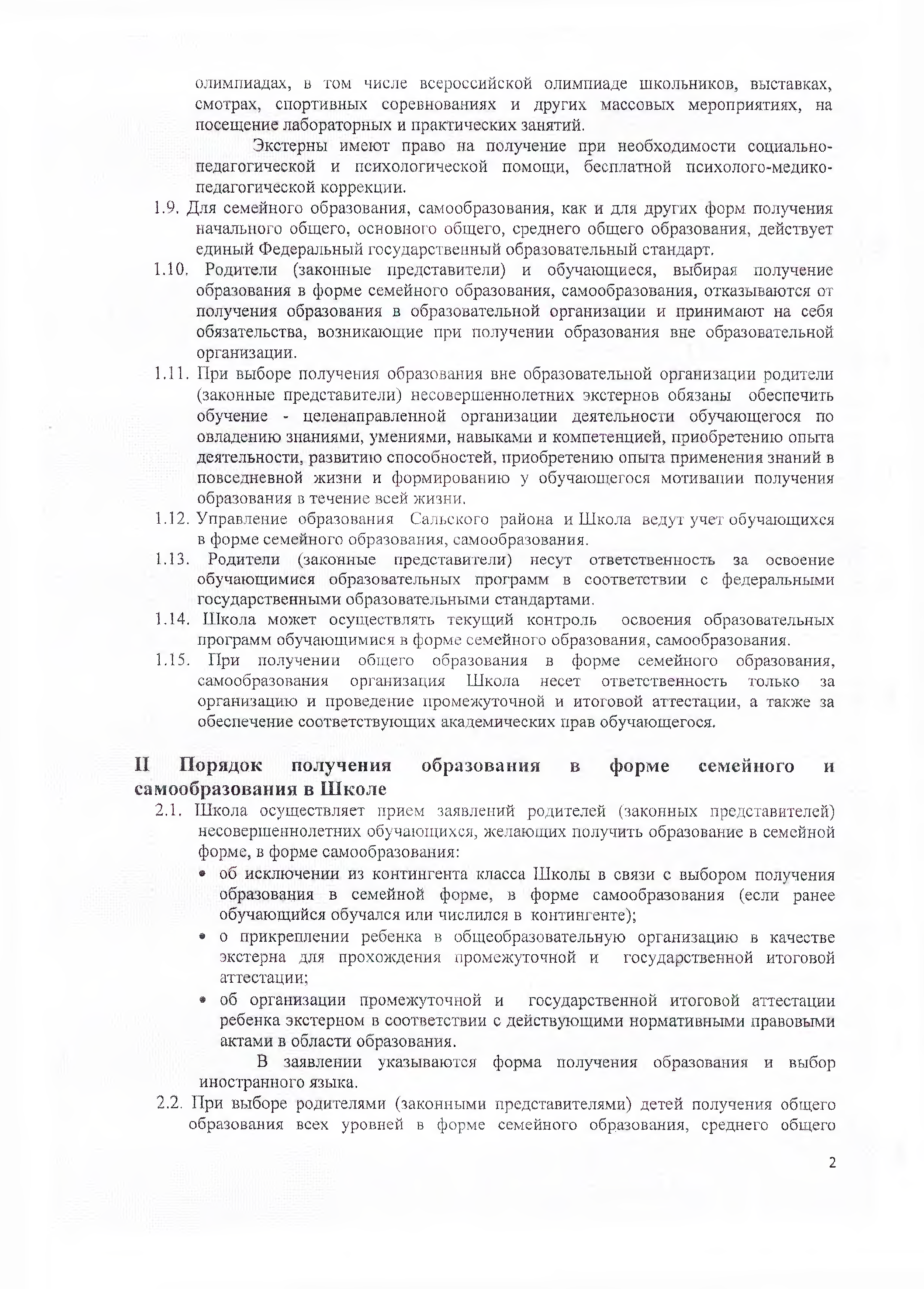 предоставляет бесплатно экстерну на время обучения учебники и учебные пособия, а также учебно-методические материалы и другую литературу, имеющуюся в библиотеке Школы;  Экстерны могут рассчитывать на получение, при необходимости,   социально- педагогической, психологической помощи, бесплатной психолого-медико-педагогической коррекции;осуществляет промежуточную и (или) государственную итоговую аттестацию обучающегося;может оказывать дополнительные платные образовательные услуги на основании устава и по желанию экстерна.Школа вправе расторгнуть отношения при условии не усвоения  обучающимся образовательных программ среднего общего образования за текущий учебный год на основании результатов промежуточной и (или) итоговой аттестации. В случае расторжения отношений по решению педагогического совета Школы обучающемуся предоставляется возможность продолжить по желанию родителей (законных представителей) обучение в другой форме.Родители (законные представители) несовершеннолетнего экстерна подают заявление о выбытии экстерна на имя директора Школы. Приказ об изменении формы получения образования экстерном хранится в личном деле обучающегося.  МБОУ СОШ №10 г. Сальска информирует Управление образования Сальского района о расторжении отношений с родителями (законными представителями) экстерна для продолжения обучения ребенка в общеобразовательной организации.       4.  Аттестация обучающегося в форме семейного образования, в форме    самообразованияОсвоение образовательных программ в форме семейного образования, самообразования предполагает самостоятельное или с помощью родителей (законных представителей) обучающегося освоение образовательных программ с последующим прохождением промежуточной и (или) государственной итоговой аттестации в МБОУ СОШ 10 г. Сальска. Порядок, форма и сроки проведения промежуточной аттестации обучающегося в форме семейного образования, самообразования устанавливаются Школой самостоятельно, регламентируются приказом Школы.Обучающиеся, заболевшие перед началом или в период промежуточной аттестации, представляют медицинскую справку, на оснований которой им предоставляется право завершить аттестацию в течение последующего периода. Обучающиеся, не явившиеся на экзамены без уважительных причин, не могут быть допущены к последующим экзаменам. Школа издает приказ на проведение промежуточной аттестации и (или) итоговой аттестации лица, осваивающего образовательные программы в форме семейного образования, самообразования.Промежуточная аттестация предшествует обязательной государственной итоговой аттестации и проводится в формах тестирования, диагностических работ, контрольных работ, пробных экзаменационных работ и других по всем предметам учебного плана Школы.Промежуточная аттестация проводится с участием аттестационной комиссии, утвержденной приказом директора. Администрация Школы составляет для экстерна индивидуальный график прохождения промежуточной аттестации. График прохождения промежуточной аттестации утверждается директором Школы и доводится до сведения совершеннолетнего экстерна или родителей (законных представителей) несовершеннолетнего не позднее чем за две недели до ее проведения.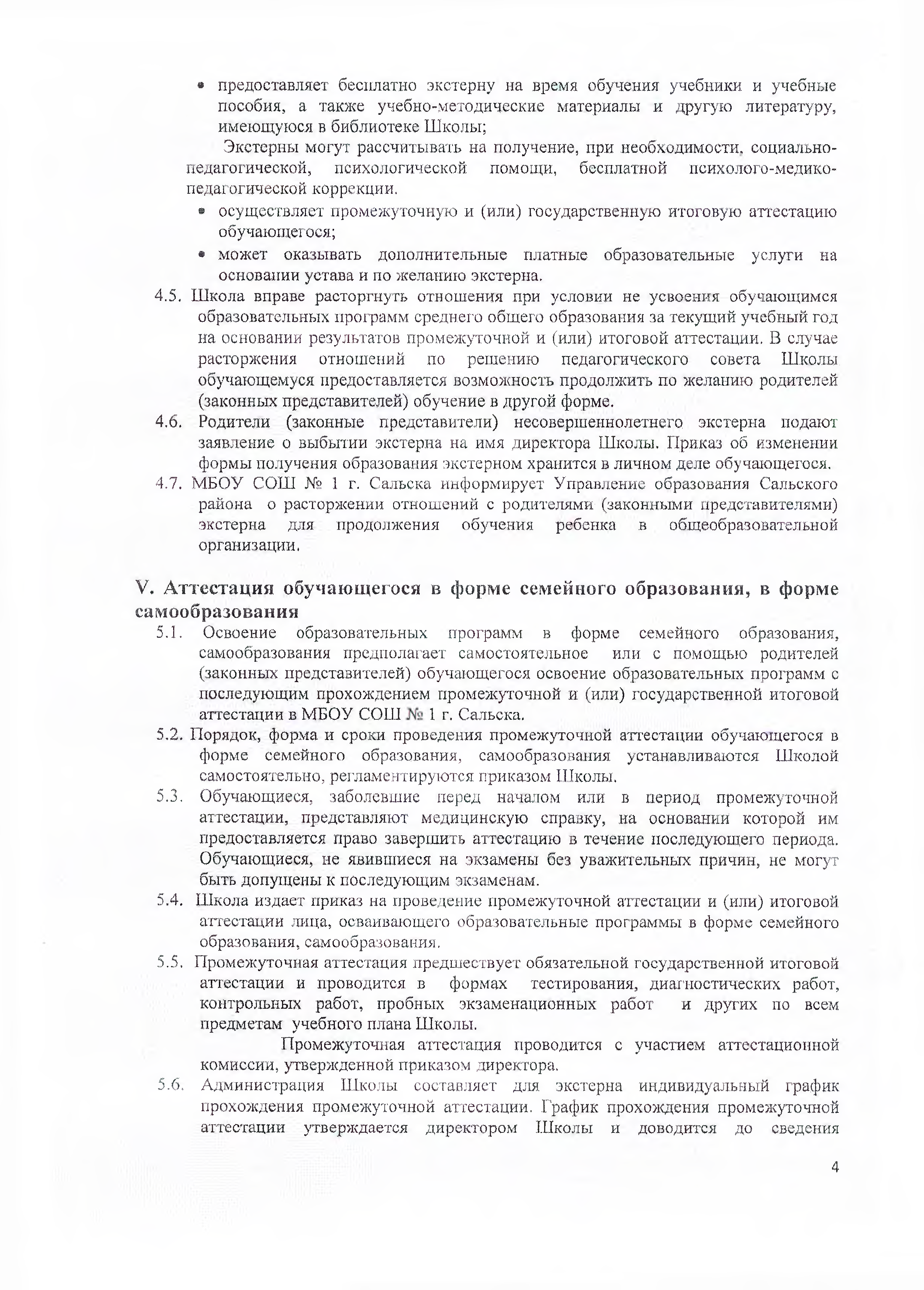 Результаты экзаменов обучающихся фиксируются в протоколах комиссии  с пометкой  "самообразование",  "семейное образование", которые подписываются всеми членами аттестационной комиссии. Протоколы промежуточной аттестации, письменные экзаменационные работы обучающихся хранятся в учебной части общеобразовательной организации в течение периода, определяемого номенклатурой школьной документации.Экстернам, прошедшим промежуточную аттестацию, выдается справка о промежуточной аттестации, которая хранится в личном деле экстерна. Экстерны, прошедшие промежуточную аттестацию за полный курс переводного класса, переводятся по решению педагогического совета Школы в следующий класс.При перемене места жительства и в других исключительных случаях обучающиеся получают справку, подписанную руководителем МБОУ СОШ №  10 г. Сальска и заверенную печатью Школы. Справка, в которой указывается, по каким предметам, проведена аттестация, какие оценки получены по каждому предмету, дает право обучающемуся закончить аттестацию в другой образовательной организации, реализующей образовательную программу соответствующего уровня.Неудовлетворительные результаты промежуточной аттестации по одному или нескольким: учебным предметам, курсам, дисциплинам образовательной программы или не прохождение аттестации при отсутствии уважительных причин признаются академической задолженностью.Освоение обучающимися образовательных программ основного общего и среднего общего образования завершается обязательной государственной итоговой аттестацией, которая проводится в соответствии с нормативными актами, регламентирующими порядок проведения государственной итоговой аттестации.Проведение государственной итоговой аттестации обучающегося в форме самообразования, семейного образования осуществляется раз в год в порядке и сроки, установленные Министерством образования и науки РФ.К государственной  итоговой аттестации допускаются обучающиеся в форме семейного образования, самообразования, не имеющие академической задолженности и в полном объеме выполнившие учебный план или индивидуальный учебный план.МБОУ СОШ №10 г. Сальска обеспечивает включение обучающегося в форме семейного образования, самообразования в Региональную базу данных участников государственной итоговой аттестации.Обучающимся в форме семейного образования, самообразования, прошедшим государственную итоговую аттестацию по образовательным программам основного общего и среднего общего образования, МБОУ СОШ №10 г. Сальска выдает документ государственного образца о соответствующем уровне образования.Лицам, не прошедшим государственную итоговую аттестацию, выдается справка о промежуточной аттестации по форме согласно Приложению № 1 к Положению.Приложение 1СПРАВКА ОО ПРОМЕЖУТОЧНОЙ АТТЕСТАЦИИ(фамилия, имя, отчество)в(наименование образовательной организации, адрес)В _____________________учебном году пройдена промежуточная аттестация___________________________          __________________________          в ________________ класс     (Ф.И.О. обучающегося)                                               (продолжит обучение, переведен)Руководитель образовательной организации              _______________/________________/	МП«______» ____________________20____г.Форма заявления гражданина или его родителей (законных представителей) в образовательную организацию для прохождения промежуточной аттестацииэкстерномРуководителю ____________________________________________________________________________                (наименование  образовательной  организации)   _________________________________________________________________________(фамилия и инициалы руководителя образовательной организации)От _________________________________________________________________________________(фамилия, имя, отчество полностью)Место регистрации (адрес) _______________________________________________________________  Сведения о документе, подтверждающем статус законного представителя (№, серия, дата выдачи, кем выдан ) 	 	 	  телефон _ _ _ _ _ _ _ _ _ _ 		ЗаявлениеПрошу зачислить меня (моего(ю) сына(дочь)) _____________________________________	______________________________________________________________________________________	(ФИО полностью)для прохождения промежуточной н (или) аттестации за курс _____ класса (попредмету(ам) _______________________________________________________________________	 с ___________________	по ____________________ 20____/20____ учебного года на время прохождения промежуточной аттестации.С лицензией на осуществление образовательной деятельности, свидетельствомо государственной аккредитации, Уставом ________________________________________________,(наименование образовательной организации) образовательной программой образовательной организации, Порядком проведения промежуточной аттестации ознакомлен(а).Дата__________________	Подпись __________________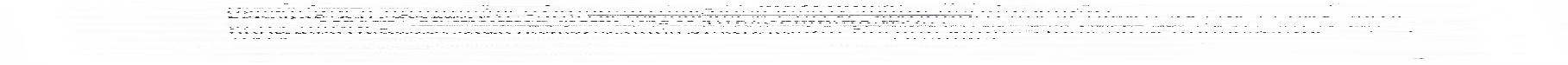 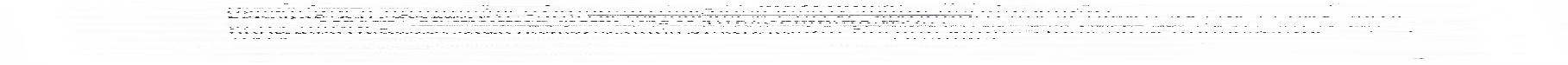 №п/пНаименование учебных предметовЧетверть, полугодие, модуль, полный курс предметаОтметка